Pour défendre et améliorer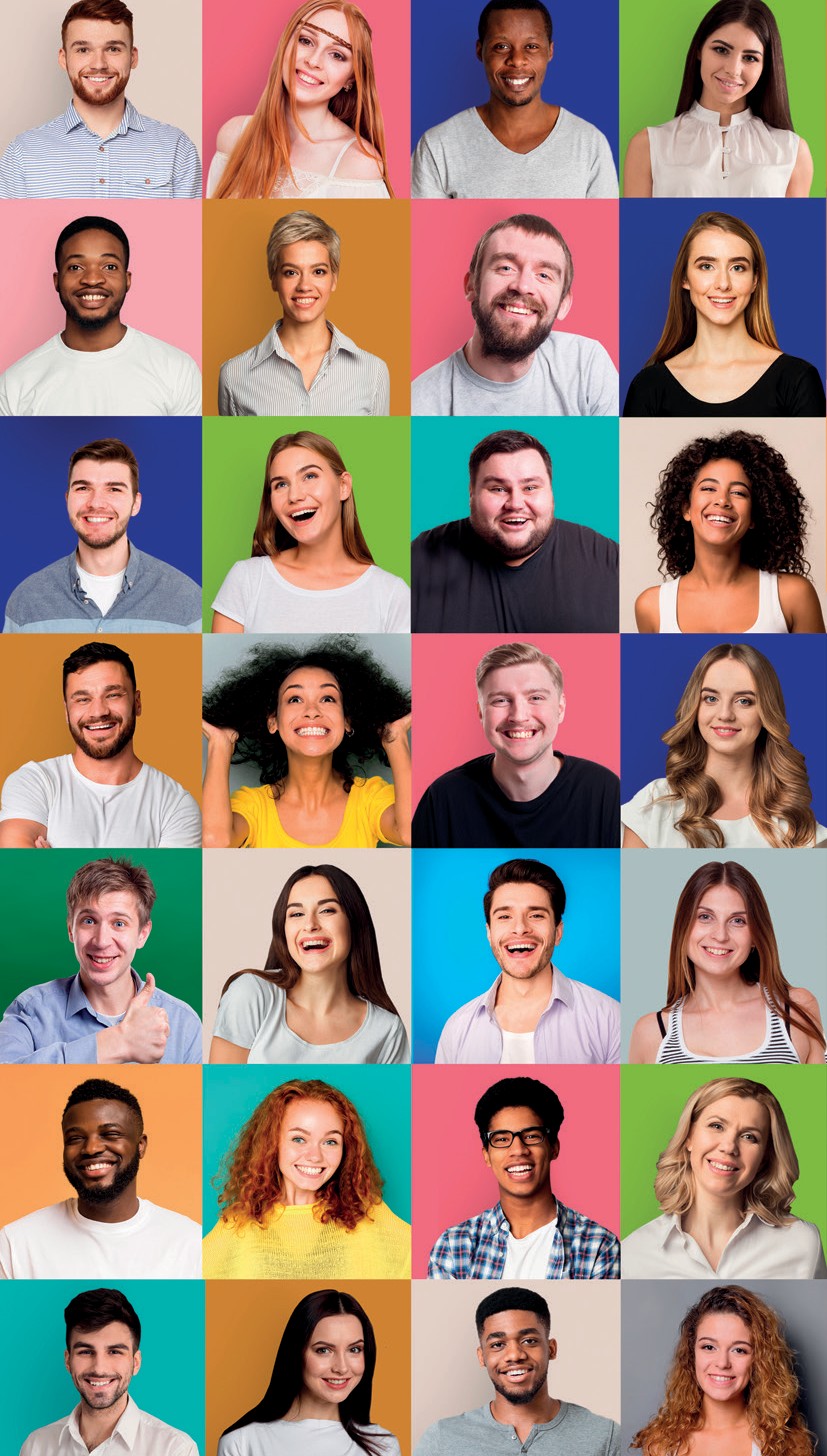 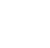 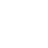 vos acquis sociaux :Devenez candidat(e) FO !Prochainement se tiendront les élections au Comité Social et Economique, nouvelle instance représentative du personnel qui remplace le CE, les DP et le CHSCT.A cette occasion, FO recherche des candidats pour représenter les salariés.Vos collègues ont besoin de vous ! Ensemble, nous serons plus forts ! REJOIGNEZ FO ! Être candidat(e) FO, pour quoi faire ?	Être acteur et faire entendre sa voix S’investir dans les activités sociales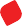 Être à l’écoute des salariés, les défendre et les informer de leurs droitsDéfendre les acquis et les conserverÊtre soutenus par des militants expérimentés et des experts juridiquesReprésenter le syndicat indépendant des partis politiques, des religions et de la directionFaire des propositions pour un dialogue social constructifPrenez la parole et rejoignez-nous Devenez acteur de votre entreprise,c’est ensemble que nous serons plus fortsNe pas jeter sur la voie publique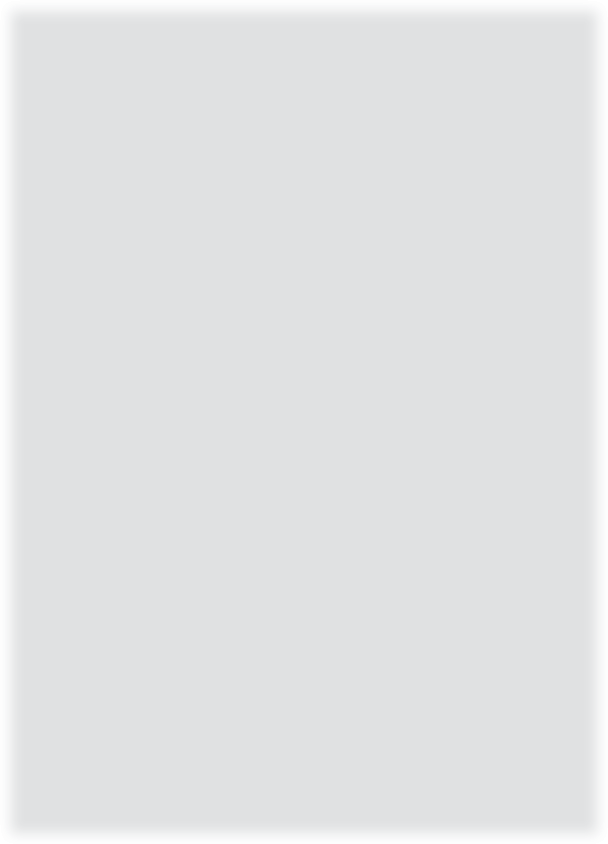 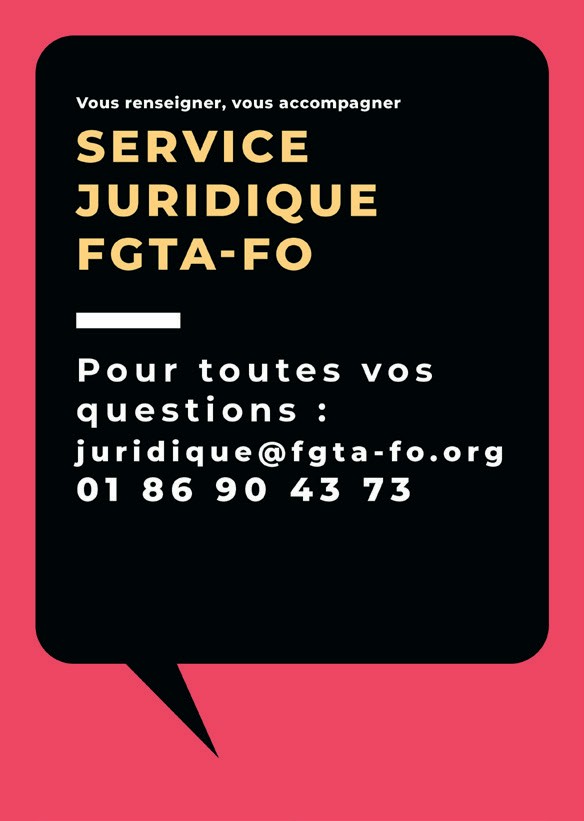 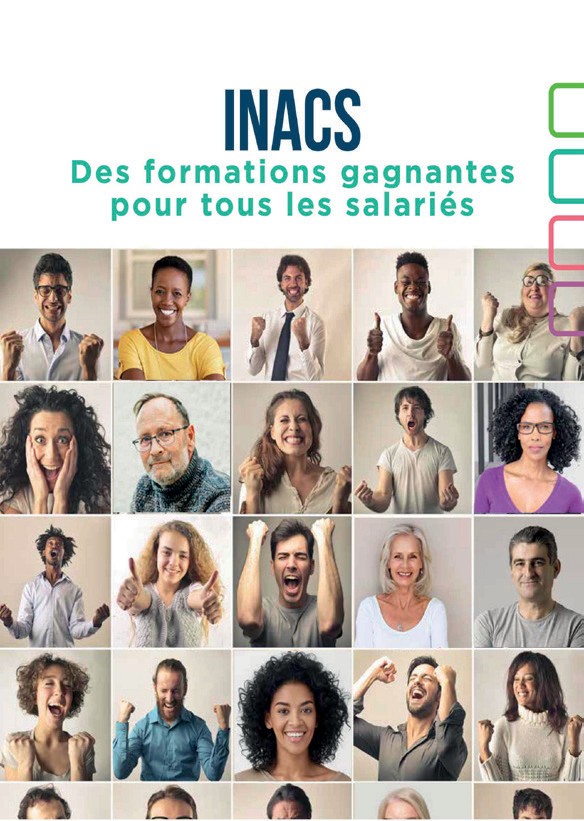 Se défendre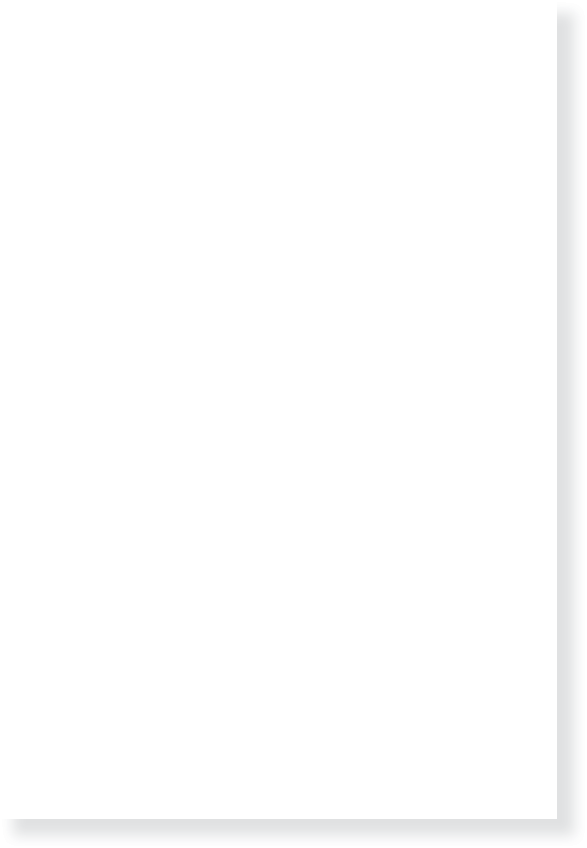 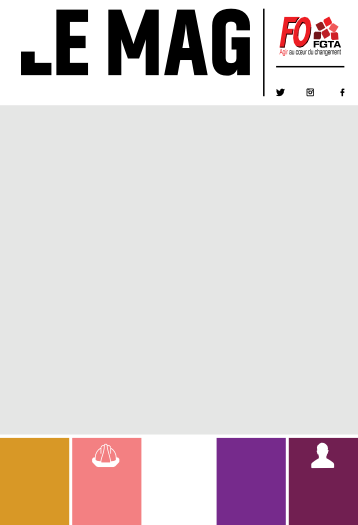 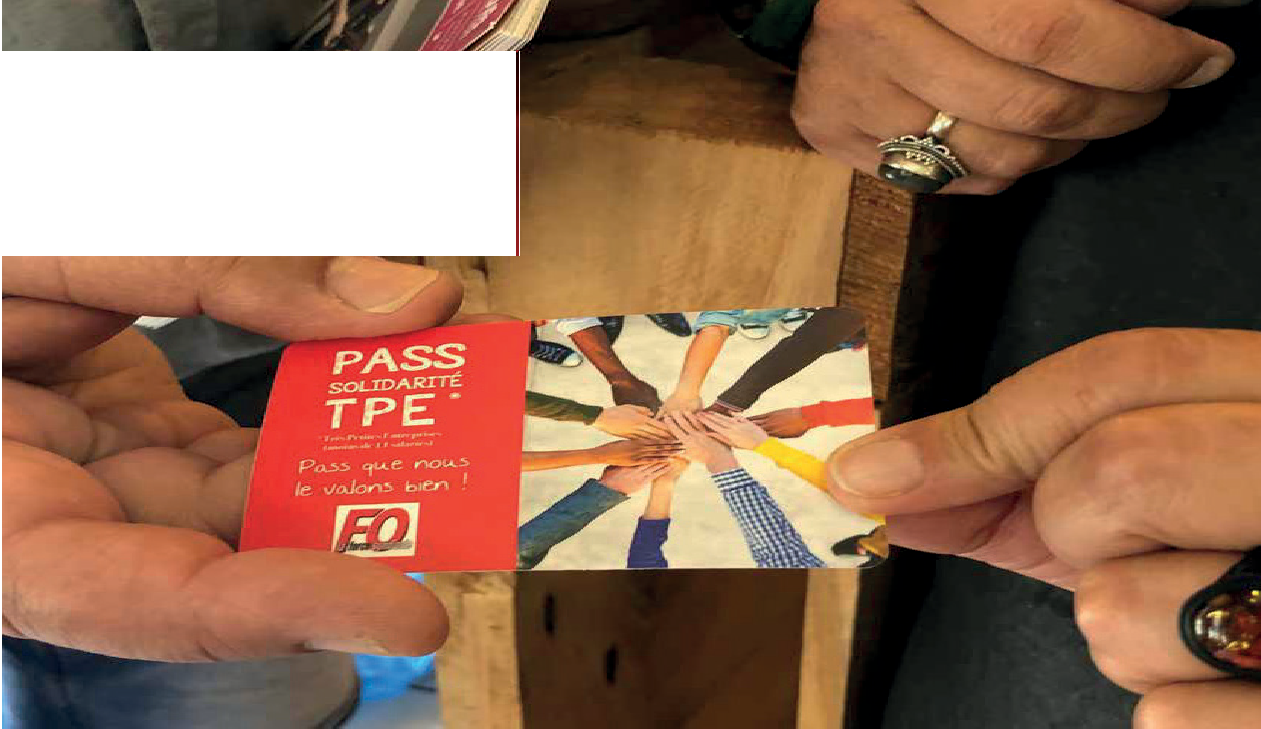 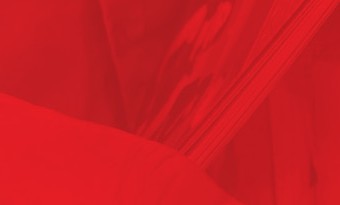 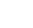 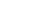 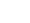 Avec le service juridique de la FGTA-FO, vous pouvez vous faire assister sur vos questions relatives au droit du travail.Se formerDécouvrez une oﬀre complète de formations DS, CSE, CSSCT,communication, etc. www.inacs.frS'informerRetrouvez l'actualité sociale, juridique et vos outils de communication syndicale sur www.fgtafo.fr ou notre application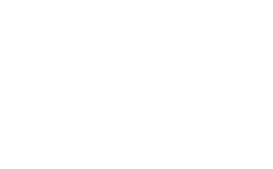 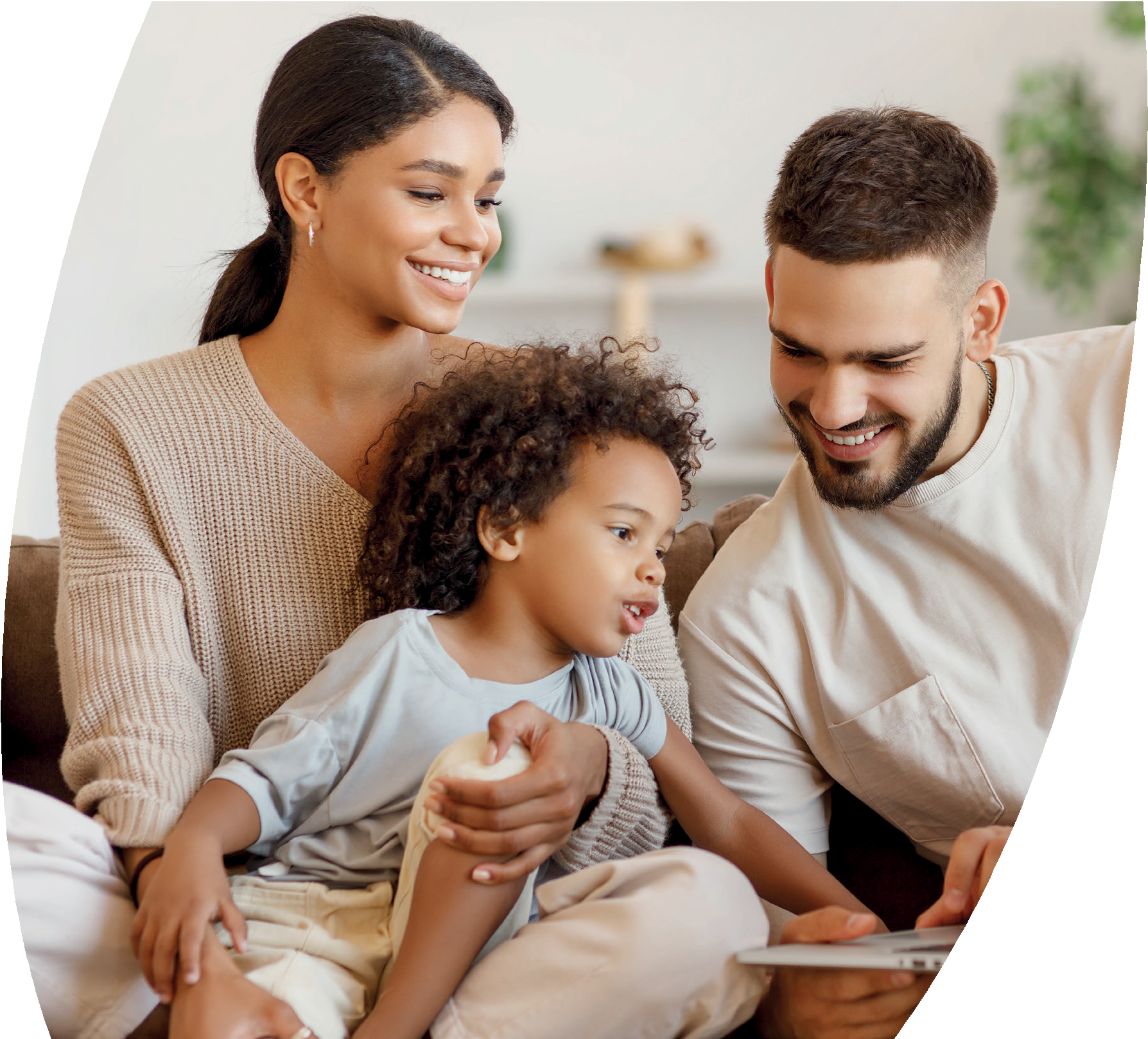 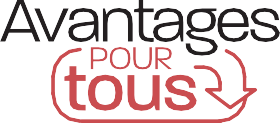 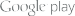 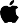 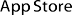 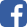 